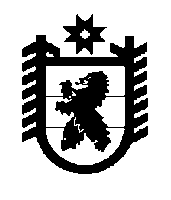 РЕСПУБЛИКА КАРЕЛИЯ  Администрация Лоухского муниципального районаПОСТАНОВЛЕНИЕ № 57пгт. Лоухи                                                                                                  от 08 апреля 2024 годаО внесении изменений в постановление Администрации Лоухского муниципального района от 01.06.2023 г. № 132В соответствии с Указом Президента Российской Федерации от 19 октября 2022 года № 757 «О мерах, осуществляемых в субъектах Российской Федерации в связи с Указом Президента Российской Федерации от 19 октября 2022 г. № 756», Распоряжением Главы Республики Карелия от 20 октября 2022 года № 642-р Администрация Лоухского муниципального района постановляет:1. Внести в постановление Администрации Лоухского муниципального района от 01.06.2023 г. № 132 «О создании Оперативного штаба по оказанию помощи семьям граждан, призванных на военную службу по мобилизации или поступивших на военную службу по контракту и исполняющих обязанности военной службы в ходе проведения специальной военной операции, постоянно проживающих на территории Лоухского муниципального района» следующие изменения:1.1. Приложение №1 к постановлению Администрации Лоухского муниципального района от 01.06.2023 г. № 132 изложить в следующей редакции:«СОСТАВ Оперативного штаба по оказанию помощи семьям граждан, призванных на военную службу по мобилизации или поступивших на военную службу по контракту и исполняющих обязанности военной службы в ходе проведения специальной военной операции, постоянно проживающих на территории Лоухского муниципального района»2. Контроль за исполнением настоящего Постановления оставляю за собой.Глава АдминистрацииЛоухского муниципального района                                                                 К.С. СеребряковаПриложение №1К Постановлению Администрации Лоухского муниципального района от 01.06.2023 г. № 132№Фамилия И.О.ДолжностьСеребрякова Кристина Сергеевна – председатель Оперативного штабаГлава Администрации Лоухского муниципального районаФинский Евгений Александрович – заместитель председателя Оперативного штабаЗаместитель Главы Администрации Лоухского муниципального районаВолкова Дина Леонидовна – секретарь Межведомственной рабочей группыНачальник Управления делами Администрации Лоухского муниципального районаТельпин Андрей ПетровичВоенный комиссар Лоухского района Республики КарелияЮнгина Анна ГеннадьевнаСоциальный координатор филиала Государственного фонда поддержки участников специальной военной операции «Защитники Отечества» в Лоухском муниципальном районеГоликова Галина НиколаевнаРуководитель Муниципального казенного учреждения «Районное управление образования Лоухского района»Засухин Алексей СергеевичГлава Лоухского городского поселенияДавыдов Юрий АнатольевичГлава Чупинского городского поселенияРексть Валентина ВладимировнаГлава Пяозерского городского поселенияЗадворьева Юлия АлександровнаГлава Кестеньгского сельского поселенияНовичкова Татьяна ВалентиновнаБухгалтер администрации Амбарнского сельского поселенияКвяткевич Ольга НиколаевнаГлава Плотинского сельского поселенияСидорко Валерий ЯковлевичГлава Малиновараккского сельского поселенияЦапикова Надежда Фёдоровна(по согласованию)Руководитель Государственного бюджетного учреждения социального обеспечения «Комплексный центр социального обслуживания населения Республики Карелия» подразделение по Лоухскому районуПеткевич Ирина Васильевна(по согласованию)Руководитель отделения по работе с гражданами в Лоухском районе ГКУ СЗ РК "Центр социальной работы Республики Карелия"Сенина Инна Алексеевна(по согласованию)Руководитель подразделения Государственного бюджетного учреждения социального обеспечения Республики Карелия «Центр помощи детям №4»Ярош Наталья Дмитриевна(по согласованию)Главный врач ГБУЗ РК «Лоухская ЦРБ»Чмак Олег Алексеевич(по согласованию)Начальник отделения УФСБ РФ по РК в пгт. ЛоухиДунин Сергей Викторович(по согласованию)Начальник ОМВД России по Лоухскому районуЛангуев Сергей Владимирович(по согласованию)Начальник отдела надзорной деятельности и профилактической работы Кемского и Лоухского районов УНД и ПР ГУ МЧС России по РКИвков Николай Анатольевич(по согласованию)Начальник ГКУ РК «Отряд противопожарной службы по Лоухскому району»Пивоева Наталью АнатольевнуРуководителя клиентской службы (на правах отдела) в Лоухском районе ОСФР по РККуйкина Елена ЛеонидовнаРуководитель Кадрового центра Лоухского районаФедюк Константин МихайловичСекретарь Лоухского местного отделения Всероссийской Партии «ЕДИНАЯ РОССИЯ», депутат Совета Лоухского муниципального района»Сергеева Лидия МечиславовнаПредседатель районного потребительского общества